LEMBAR PENGESAHAN  Judul Laporan    : Respon Kelompok Wanita Tani Sido Makmur Dalam Pengembangan Usaha Budidaya Sayuran Lahan Perkarangan Dengan Program P2L Di Desa Gilangharjo,Kecamatan Pandak,Kabupaten Bantul,Daerah Istimewa YogyakartaNama			: Nanda Dwifa AgustaNIRM			: 05.1.4.17.0829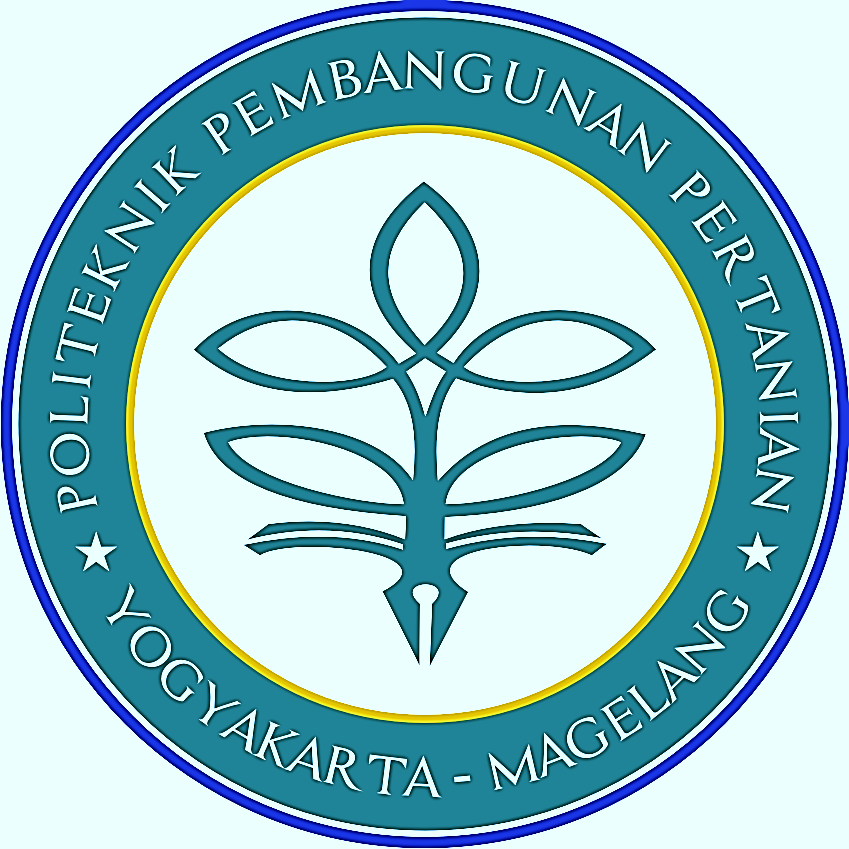 Program Studi		: Penyuluhan Pertanian BerkelanjutanJurusan		: PertanianLEMBAR PENGESAHAN PENGUJI
Tanggal Lulus : 14 Agustus 2020Menyetujui :Menyetujui :Pembimbing IIr. Rika Nalinda, MP. NIP. 19650520 199103 2 001Pembimbing IIR.Hermawan, SP, MP. NIP. 19711110 199903 1 001Mengetahui :Mengetahui :Ketua Jurusan PertanianDr. Endah Puspitojati, S.TP, MPNIP. 19810228 2005012  003Ketua Program StudiSukadi, S.ST., M.Si.NIP 19840714 200604 1 001Direktur Polbangtan Yogyakarta MagelangDr. Bambang Sudarmanto, S.Pt. MPNIP. 19670509 199603 1 002Judul:Motivasi Kelompok Wanita Tani terhadap Program Budidaya Pisang (Musa paradisiaca L.) sebagai Sektor Unggulan  pada Lahan Pekarangan di Desa Jambidan Kecamatan Banguntapan Kabupaten BantulNama:Mutia Ayu SyafitriNIRM:05.1.4.16.0724Program Studi:Penyuluhan Pertanian BerkelanjutanJurusan:PertanianMenyetujui :Penguji I,Drs.Gunawan Yulianto,MM, M.SiNIP. 195907031980011001Penguji II,Ir. Rika Nalinda, MPNIP. 196505201991032001Penguji III,Suharno, SP, MP NIP. 196207081990031001